IQRA NATIONAL UNIVERSITY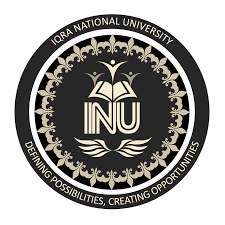 DEPARTMENT OF ALLIED HEALTH SCIENCESFinal-Term ExaminationDPT 8th  semesterCourse Title: Surgery II          	Instructor: Dr Sara NaeemTime: 6 Hours										Max Marks:50Q1.  Differentiate between communicating and non- communicating hydrocephalus. Give prognosis of hydrocephalus.DIFFERENCE BETWEEN COMMUNICATING AND NON-COMMUNICATING HYDROCEPHALUSPROGNOSIS:The prognosis for hydrocephalus depends on the cause, treatment, extent of symptoms and diagnosis.Some patients show good improvement while others do not show any improvement.As soon as the hydrocephalus is diagnosed there is better chance for successful treatment.If there is any neurological damage occurred that is unfortunately irreversible to treat while other symptoms such as headaches may disappear immediately if symptoms are related to elevated pressure.Q2.  Identify population at risk of developing nephrolithiasis. Give surgical management of kidney stones.POPULATION AT RISK OF DEVELOPING NEPHROLITHIASIS;If someone had kidney stones they are more likely to develop nephrolithiasis.Dehydration: Not consuming enough water daily can increase the risk of kidney stones.Obesity: People with high body mass index BMI and weight gain have higher risk of kidney stones.High protein, sugar and sodium can increase the risk of some types of kidney stones.Other medical conditions can also contribute in nephrolithiasis such as cystinuria, hyperparathyroidism, urinary tract infections and renal tubular acidosis.Geographical location: People living in a warm, dry climates and those who sweat a lot maybe eight higher risk than others.SURGICAL MANAGEMENT OF KIDNEY STONES:URETEROSCOPIC SURGERY:: A small tube is placed which extends from the bladder passing you later into the kidney, it provides immediate relief open obstructed kidney.This tube is known as ureteral stent.PERCUTANEOUS NEPHROLITHOTOMY:This technique is used for treating larger kidney stones.Stones can be over 2 cm in diameter.It involves keyhole surgery that is performed through a 1 cm incision in the skin.OPEN SURGERY:A wide incision in the patient’s abdomen or the side to reach the kidney is done to remove kidney stones.Q3. Give lab and radiological  investigations for intestinal obstruction.  what  can be possible surgical management of intestinal obstruction.LAB INVESTIGATIONS:FBC (full blood count)ABGs (arterial blood gas)BUSE (blood urea and serum electrolyte)ESR and CRP are optional.RADIOLOGICAL INVESTIGATIONS:AXR (abdominal x-ray)Air fluid level and masses.CT (computed tomography)Level, extent and cause of obstruction.Colonoscopy and endoscopy are optional.CONSERVATIVE MANAGEMENT:IV FLUIDS: Normal saline for dehydration.NASOGASTRIC TUBE: For the decomposition of dilated bowl.ELECTROLYTES CORRECTION: Can be prescribed after test results.ANALGESICS: For pain relief.NON-CONSERVATIVE MANAGEMENT:Colostomy: Removal of the damaged part of the colon and the cut end diverted to an opening in the abdominal wall which is done through surgery.Resection: It is the process of cutting out tissue or part of an organ.Lysis of offending adhesions.Removal of foreign bodies.Hernia repairing.Q4. What are the clinical manifestations of subarachnoid hemorrhage. Explain GCS .SUBARACHNOID HEMORRHAGEDEFINITION:Subarachnoid hemorrhage is bleeding between brain and subarachnoid space.This space contains cerebrospinal fluid which serves as a cushion protecting the brain from injury.Hemorrhage in this area can cause sudden and severe headache, paralysis, and even death.SIGNS AND SYMPTOMS:Nausea and vomitingNuchal rigidityPhotophobiaLoss of visionLoss of consciousnessBlurred visionNeurological deficitsGLASCOW COMA SCALE:Glasgow coma scale is used to describe the level of consciousness in a person who had a traumatic brain injury.Glasgow coma scale 15, no motor deficitGCS 13 to 14, no more motor deficitGCS 13 to 14, with motor deficitGCS 7 to 12, with or without a motor deficitGCS 3 to 6, with or without motor deficitQ5. Enumerate vital clinical signs for confirmation of appendicitis. How can you manage a patient with acute appendicitis.CLINICAL SIGNS OF APPENDICITISBP 110/70Pulse 106Temperature of 100 FahrenheitTenderness of the right lower abdominal quadrant with the rigidity and rebound tendernessNauseaVomitingConstipation or diarrheaLoss of appetiteInability to pass facesPainful urinationSevere crampsMANAGEMENT OF ACUTE APPENDICITIS:Liquid diet is givenIV fluids are injectedAntibiotics are givenPain relievers or painkillers are given to the patientNeedle drainage or surgery to drain an abscessSurgery is done to remove appendix.COMMUNICATING HYDROCEPHALUSThe accumulation of cerebrospinal fluid within the brain causes increased pressure inside the skull.This condition is known as hydrocephalusThere are four types of hydrocephalus.1) Congenital.2) Acquired.3) Benign external hydrocephalus (communicating).4) Normal pressure hydrocephalus (non-communicating).Benign external hydrocephalus is also known as non-obstructive hydrocephalus.There is disruption of CSF flow between ventricles and subarachnoid space.In communicating hydrocephalus the CSF can still flow between the ventricles, which will remain open.In this case the CSF accumulation is outside the brain.It normally occurs at birth or soon after birth.This condition is corrected by itself within 18 months of the age.NON-COMMUNICATING HYDROCEPHALUSThe accommodation of cerebrospinal fluid within the brain causes increased pressure inside the skull.This condition is known as hydrocephalusThere are four types of hydrocephalus.1) Congenital.2) Acquired.3) Benign external hydrocephalus (communicating).4) Normal pressure hydrocephalus (non-communicating).Normal pressure hydrocephalus is also known is obstructive hydrocephalus.The blockage of CSF along one or more of the narrow passages connecting the ventricles.It can be caused by infection, tumour, head trauma, subarachnoid haemorrhage or post-surgery complications.It can also be developed without these factors.It can happen to people at any age but elderly are most commonly affected.BEHAVIOURRESPONSEEye Opening Response4. Spontaneously3. To speech2. To pain1. No responseVerbal Response5. Oriented to time, person and please4. Confused3. In appropriate words2. Incomprehensible sounds1. No responseMotor Response6. Obeys command5. Moves to localised pain4. Flex withdraw from pain3. Abnormal flexion2. Abnormal extension1. No response